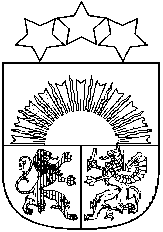 Latvijas RepublikaALOJAS NOVADA DOMEReģ.Nr.90000060032,Jūras iela 13, Aloja, Alojas novads, LV - 4064,tel.64023925,e-pasts: dome@aloja.lvAlojāNolikumspar jauniešu brīvprātīgā darba organizēšanu Alojas novadāIzstrādāti saskaņā ar LatvijasRepublikas likuma „Parpašvaldībām” 41.panta pirmās daļas2. punktu, Brīvprātīgā darba likumu1. Vispārīgie jautājumi1.1. Nolikums nosaka kārtību, kādā organizējams Alojas novadā dzīvojošo jauniešu vecumā no 13 līdz 25 gadiem (turpmāk – Brīvprātīgais) brīvprātīgais darbs Alojas pašvaldībā.1.2. Jauniešu brīvprātīgais darbs tiek organizēts Alojas novada pašvaldības iestādēs, (turpmāk - Iestāde). Brīvprātīgo darbu pašvaldībā koordinē Alojas novada Jaunatnes lietu speciālists, sadarbojoties ar brīvprātīgā darba organizētājiem novadā.1.3. Jauniešu brīvprātīgais darbs:1.3.1. tiek veikts bez atlīdzības, stājoties darba tiesiskajās attiecībās;1.3.2. vērsts uz sabiedriskā labuma darbību;1.3.3. veicina Brīvprātīgā zināšanu, prasmju, iemaņu un attieksmju attīstību, brīvā laika lietderīgu izmantošanu;1.3.4. nav izmantojams Iestādes vai trešās personas peļņas gūšanas nolūkā;1.3.5. organizējams atbilstoši LR normatīvajiem aktiem.1.4. Nolikums un pieteikuma anketa ir publiski pieejamas Alojas novada pašvaldības mājas lapā www.aloja.lv, sadaļā Jauniešiem, Alojas novada domes Dienas centrā, Staiceles jauniešu centrā “Čempiņš”, Puikules Kopienas centrā “Puikules muiža”, Vilzēnu tautas namā, Uzņēmējdarbības atbalsta centrā-bibliotēkā “SALA”.2. Jauniešu brīvprātīgā darba mērķis un uzdevumi2.1. Iesaistīt jauniešus Alojas novada sabiedriskās dzīves norisēs, pārveidot un uzlabot savu un apkārtējās vides dzīves kvalitāti, risināt humānas, sociālas un vides problēmas.2.2. Jauniešu brīvprātīgā darba uzdevumi ir sniegt iespēju Brīvprātīgajam neatkarīgi no dzimuma, izcelsmes, reliģiskās piederības, politiskajiem uzskatiem un citiem sociāliem, fiziskiem vai ģeogrāfiskiem nosacījumiem iegūt:2.2.1. jaunas zināšanas, prasmes un iemaņas;2.2.2. sociālo un profesionālo pieredzi.3. Jauniešu brīvprātīgā darba organizēšanas kārtība, vienošanās par brīvprātīgādarba veikšanu3.1. Brīvprātīgā darba veicējs aizpilda “Pieteikuma anketu brīvprātīgā darba veikšanai” (sk. 1.pielikums) un tiek reģistrēts Alojas novada Brīvprātīgo reģistrā. 3.1. Brīvprātīgā darba veicējs ar brīvprātīgā darba organizētāju slēdz rakstisku līgumu (turpmāk-Līgums) par brīvprātīgā darba veikšanu, kurā tiek atrunāti brīvprātīgā darba veicēja pienākumi, stundu uzskaites kārtība un nepieciešamie darbu organizācijas pasākumi. (Līgums 2.pielikums).3.2. Brīvprātīgā darba vietu piedāvājumi ar aprakstiem un Brīvprātīgo pieteikumi tiek publicēti Alojas novada mājas lapā www.aloja.lv sadaļā „Jaunieši”.3.3. Organizators, Iestāde un Brīvprātīgais pēc darba beigšanas apkopo un izvērtē paveikto un nepieciešamības gadījumā savstarpēji sniedz rekomendācijas Iestādei vai Brīvprātīgajam turpmākās sadarbības pilnveidošanai.3.4. Nodarbinot personas kuras sasniegušas no 13 līdz 16 gadu vecumu, (neatkarīgi no tā, vai persona turpina vai neturpina iegūt izglītību), nepieciešama vecāku rakstiska atļauja (3. pielikums).3.5. Brīvprātīgos, kuri iegūst pamata, vidējo vai vidējo profesionālo izglītību, drīkst nodarbināt tikai no mācībām brīvajā laikā.3.6. Brīvprātīgajā darbā aizliegts nodarbināt darbos, kas saistīti ar paaugstinātu risku drošībai, veselībai, tikumībai un attīstībai.4. Iestādes pienākumi un tiesības4.1. Iestādei ir pienākumi:4.1.1. izveidot brīvprātīgā darba aprakstu;4.1.2. brīvprātīgā darba veikšanai noteikt koordinatoru turpmākai sadarbībai ar Organizatoru un Brīvprātīgo;4.1.3. slēgt Līgumu par konkrēta darba izpildi un/vai uz konkrētu laiku;4.1.4. izsniegt Brīvprātīgajam Apliecinājumu (4.pielikums) par veikto brīvprātīgo darbu;4.1.5. nodrošināt Brīvprātīgajam drošus darba apstākļus un informēt par tiesisko atbildību.4.1.6. nodrošināt Brīvprātīgo ar darbam nepieciešamo informāciju, gādāt par materiāliem, biroja tehniku u.c. apstākļiem, kas nepieciešami sekmīgai Brīvprātīgā darbībai.4.2. Iestādei ir tiesības:4.2.1. sagaidīt no Brīvprātīgā godprātīgu rīcību un precizitāti, kā arī pieprasīt Brīvprātīgajam pārtraukt darbību, ja notiek vispārējās disciplīnas pārkāpumi, aprīkojuma un materiālu nepienācīga izmantošana un uzticēto darbu sistemātiska neveikšana, alkohola un citu apreibinošo vielu lietošana, Iestādes īpašuma zādzība;4.2.2. pārkāpumu gadījumā vērsties tiesību aizsardzības institūcijās, prasīt zaudējumu atlīdzinājumu;4.2.3. kompensēt Brīvprātīgajam izdevumus (sabiedriskā transporta biļešu, materiālu, kuri izmantoti darba veikšanai, u.c.), kas radušies, veicot darbu, ja tas ir bijis paredzēts Līgumā;4.2.4. lūgt Brīvprātīgajam pēc darba izpildes sniegt atgriezenisko saiti.5. Brīvprātīgā pienākumi un tiesības5.1. Brīvprātīgajam ir pienākumi:5.1.1. cienīt un ievērot Iestādes mērķus;5.1.2. atbildīgi un kvalitatīvi veikt uzticēto darbu;5.1.3. apmeklēt nepieciešamās apmācības un sanāksmes;5.1.4. būt godīgam, uzticamam,5.1.5. informēt Organizatoru par kavējumiem vai nespēju ierasties darbā;5.1.6. pārtraukt vai izbeigt brīvprātīgā darbu pēc Iestādes lūguma un/vai, ja tas vairs nerada gandarījumu.5.2. Brīvprātīgajam ir tiesības:5.2.1. pieteikties brīvprātīgajam darbam;5.2.2. slēgt Līgumu ar Iestādi par konkrētu darba veikšanu un/ vai uz noteiktu laiku;5.2.3. saņemt atbilstošu apmācību;5.2.4. saņemt atbalstu un palīdzību darbu veikšanā;5.2.5. problēmu gadījumus risināt ar koordinatora palīdzību;5.2.6. būt informētam par atbildību disciplīnas pārkāpumu gadījumos;5.2.7. strādāt drošā vidē;5.2.8. atteikties no piedāvātā darba, pamatojot savu atteikumu.5.2.9. Savlaicīgi paziņot koordinatoram par darba pārtraukšanu vai neiespējamību veikt uzticētos pienākumus;5.2.10. saņemt Apliecinājumu par brīvprātīgā darba veikšanu.6. Brīvprātīgā darba stundu uzskaite6.1. Lai apliecinātu brīvprātīgā darba veicēja darbā apgūtās un pilnveidotās prasmes uniemaņas, brīvprātīgā darba organizētājs veic brīvprātīgā darba veicēja darba uzskaiti, norādot:6.1.1. datums, kad jaunietis veica brīvprātīgo darbu;6.1.2. brīvprātīgā darba veikšanas vieta;6.1.3. veiktie pienākumi;6.1.4. nostrādāto stundu skaitu.7. Brīvprātīgā darba Apliecinājums7.1. Brīvprātīgā darba veicēja darba pieredze tiek apliecināta, izsniedzot atbilstoši vienotai veidlapai sagatavotu apliecinājumu par veikto brīvprātīgo darbu. Apliecinājuma līmenis ir atkarīgs no brīvprātīgā nostrādātā stundu skaita (turpmāk -Apliecinājums pielikumā Nr. 5).Bronzas līmeņa apliecinājums – mazāk par 50 brīvprātīgā darba stundām, Sudraba līmeņa apliecinājums – ne mazāk kā 50 brīvprātīgā darba stundas,Zelta līmeņa apliecinājums – ne mazāk kā 100 brīvprātīgā darba stundas, Platīna līmeņa apliecinājums – ne mazāk kā 150 brīvprātīgā darba stundas.7.2. Apliecinājuma izdošanas mērķis ir sniegt trešajām personām pārskatāmu, salīdzināmu un ticamu informāciju par pienākumiem, kurus jaunietis veicis pie konkrētā brīvprātīgā darba organizētāja, kā arī par brīvprātīgā darba veikšanai veltīto laiku un tā ietvaros iegūtajām un pilnveidotajām prasmēm.7.3. Brīvprātīgā darba stundas tiek uzskaitītas periodā no 1. novembra līdz nākamā gada 31. oktobrim. 7.4. Apliecinājumus izsniedz 18. novembra pasākumā, tajā kultūras iestādē, kura ir ērtākā brīvprātīgajam darbiniekam. 8. Nobeiguma jautājumi8.1. Nolikums stājas spēkā pēc apstiprināšanas domes sēdē.8.2. Visas izmaiņas, papildinājumus un grozījumus nolikumā veic ar domes lēmumu.Domes priekšsēdētājs							 V. Bārda1.pielikumsPieteikuma anketa brīvprātīgā darba veikšanaiVārds Uzvārds________________________________________________________________________Vecums________________________________________________________________________Telefona nr.________________________________________________________________________E-pasts________________________________________________________________________Vai tev ir īpašas vajadzības? (Alerģijas, kustību traucējumi, cita būtiska informācija)________________________________________________________________________Kādus darbus Tu vēlotos veikt, strādājot brīvprātīgo darbu?________________________________________________________________________________________________________________________________________________________________________________________________________________________Tava motivācija veikt brīvprātīgo darbu?________________________________________________________________________________________________________________________________________________________________________________________________________________________Kādam brīvprātīgajam darbam tu dod priekšroku?Var atzīmēt vairākusCitas:__________________________________________________________________Kādas ir tavas prasmes? (Kursi, iepriekšējā pieredze, prasmes stiprās puses, labās īpašības)________________________________________________________________________________________________________________________________________________________________________________________________________________________Apliecinu, ka esmu iepazinies/usies ar Alojas novada jauniešu brīvprātīgā darba organizēšanas kārtību un apņemos to ievērot!Datums								Paraksts2.pielikumsNolikumam par jauniešu brīvprātīgādarba organizēšanu Alojas novadāPARAUGSLīgums par brīvprātīgā darba veikšanuAlojas novadā 20____gada ____________Iestāde ALOJAS NOVADA DOME(turpmāk tekstā - Brīvprātīgā darba organizētājs) Reģ.nr.__LV90000060032,adrese _Jūras 13, Aloja, Alojas novads, LV- 4064,kuru uz nolikuma pamata pārstāv Alojas novada pašvaldībasJaunatnes lietu speciālists ________________________________ , no vienas puses un (vārds, uzvārds)un brīvprātīgā/-ais ___________________________________,personas kods______________________ (turpmāk tekstā - Brīvprātīgais), no otras puses,vienojas, ka:1. Brīvprātīgais, izsakot brīvu gribu, piekrīt darboties Iestādēun veikt plānošanas, organizatoriskus un praktiskus darbus, lai nodrošinātu tās mērķu īstenošanu, jauniešu lietderīgu brīvā laika pavadīšanu.2. Brīvprātīgais darbu uzsāk 20____ gada ______________un veic līdz 20____ gada______________3. Brīvprātīgā tiesības un pienākumi3.1. Brīvprātīgā pienākumi:3.1.1. apzinīgi un godprātīgi pildīt brīvprātīgo darbu Brīvprātīgā darba organizētāja noteiktā kārtībā un termiņā;3.1.2. veicot brīvprātīgo darbu, darboties saskaņā ar Latvijas Republikas spēkā esošajiem normatīvajiem aktiem, ievērot Brīvprātīgā darba organizētāja rīkojumus, uzdevumus un darbavietas iekšējos normatīvos aktus, darba aizsardzības, drošības tehnikas un darba higiēnas prasības;3.1.3. saudzīgi izturēties pret Brīvprātīgā darba organizētāja mantu;3.1.4. neizpaust ierobežotas pieejamības informāciju, kas, pildot brīvprātīgo darbu, ir kļuvusi zināma, kā arī rūpēties, lai šī informāciju nebūtu tieši vai netieši pieejama trešajām personām;3.1.5. veicināt savstarpējas cieņas un principialitātes atmosfēru, ievērot ētikas normas un izvēlēties Brīvprātīgā darba veikšanai piemērotu apģērbu;3.1.6. neizdarīt darbības, kas varētu kaitēt Brīvprātīgā darba organizētāja reputācijai sabiedrībā;3.1.7. atlīdzināt Brīvprātīgā darba organizētājam radušos zaudējumus, ja Brīvprātīgais bez attaisnojošo iemesla neveic brīvprātīgo darbu vai arī veic to nepienācīgi, vai citādas prettiesiskas vainojamas rīcības dēļ ir nodarījis tiešus, materiālus zaudējumus Brīvprātīgā darba organizētājam;3.1.8. savlaicīgi informēt Brīvprātīgā darba devēja atbildīgo personu par nespēju veikt konkrēto uzdevumu noteiktajā laikā un/vai kvalitātē, tādējādi nenodarot kaitējumu aktivitātes vai pasākuma sekmīgai norisei;3.1.9. veikt brīvprātīgā darba laika, nostrādāto stundu un aktivitāšu uzskaiti grāmatiņā „Brīvprātīgais Alojas novadā”.3.2. Brīvprātīgā tiesības:3.2.1. saņemt no Brīvprātīgā darba organizētāja pilnīgu informāciju, kas nepieciešama Brīvprātīgā darba izpildei;3.2.2. saņemt no Brīvprātīgā darba organizētāja rakstveida apliecinājumu brīvprātīgā darba uzskaites grāmatiņā par brīvprātīgajā darbā pavadīto laiku;3.2.3. Brīvprātīgā darbu veikt drošos un veselībai nekaitīgos apstākļos.4. Brīvprātīgā darba organizētāja tiesības un pienākumi:4.1. Brīvprātīgā darba organizētājs apņemas:4.1.1. nodrošināt Brīvprātīgo ar piemērotiem darba apstākļiem saskaņā ar definētajiem darba uzdevumiem;4.1.2. iepazīstināt Brīvprātīgo ar veicamo darbu, iekšējās kārtības, darba drošības un citiem noteikumiem;4.1.3. veikt Brīvprātīgā darba uzskaiti.5. Brīvprātīgais darbs nedrīkst traucēt vai ietekmēt Brīvprātīgā skolas vai darba apmeklējumu.6. Brīvprātīgais par veiktajiem darbiem saņem Apliecinājumu. Apliecinājumā tiek minēts nostrādāto stundu apjoms un apgūtās prasmes un iemaņas.7. Apliecinājuma līmenis būs atkarīgs no brīvprātīgā nostrādāto stundu skaita:Bronzas līmeņa apliecinājums – mazāk par 50 brīvprātīgā darba stundām, Sudraba līmeņa apliecinājums – ne mazāk kā 50 brīvprātīgā darba stundas,Zelta līmeņa apliecinājums – ne mazāk kā 100 brīvprātīgā darba stundas, Platīna līmeņa apliecinājums – ne mazāk kā 150 brīvprātīgā darba stundas.8. Brīvprātīgais darbu uzsāk līdz ar Līguma parakstīšanas brīdi un veic tik ilgi, kamēr ir personiskā vēlēšanās un iespējas veikt brīvprātīgo darbu.9. Ja Brīvprātīgais vairs nevēlas turpināt veikt brīvprātīgo darbu, viņam ir tiesības izbeigt Līguma attiecības, vienu darba dienu iepriekš mutiski vai rakstiski brīdinot Brīvprātīgā darba devēju.10. Līgums noslēgts abām pusēm vienojoties, izsakot brīvu gribu, bez maldiem, viltus vai spaidiem, un vienošanās nosacījumus var grozīt tikai abām pusēm, par to mutiski vai rakstiski vienojoties.11. Līgums sastādīts divos eksemplāros, no kuriem viens eksemplārs glabājas pie Brīvprātīgā darba devēja, otrs - pie Brīvprātīgā.Brīvprātīgā darba organizētājs 			BrīvprātīgaisReģ. Nr.						 Personas kods:Adrese: 						Adrese: Kontakti: 						Kontakti:( paraksts) 						( paraksts)3.pielikums(iestādes nosaukums)(vadītāja/as vārds, uzvārds)Vecāka vārds, uzvārds: 								Dzīvesvietas adrese: 																				Kontakttālrunis: 									ATĻAUJANeiebilstu, ka mans bērns 								(bērna vārds, uzvārds)no šī gada ____.____________ veic brīvprātīgo darbu iestādē: 			Ar Alojas novada „ Nolikumu par jauniešu brīvprātīgā darba organizēšanu Alojas novadā” esmu iepazinies/-usies un atbalstu sava bērna aktivitātes Brīvprātīgā darba ietvaros.Esmu informēts/a un neiebilstu, ka nodarbinātības pasākumi tiks organizēti gan telpās, gan ārpus telpām. Esmu izvērtējis iespējamos riskus (insektu kodumi, alerģiskas reakcijas, laika apstākļi u.c. kā arī uzturēšanos sabiedriskās vietās un transportlīdzekļos – un neiebilstu pret to), uzņemos atbildību par bērna veselību un neiebilstu bērna nodarbinātībai. Piekrītu, ka darba laikā mans bērns var tikt fotografēts un filmēts, un audiovizuālais materiāls - publiskots.20__.gada ___.____________ (vecāka paraksts, paraksta atšifrējums)4.pielikumsNolikumam par jauniešu brīvprātīgādarba organizēšanu Alojas novadāPARAUGSLatvijas RepublikaALOJAS NOVADA DOMEReģ.Nr.90000060032,Jūras iela 13, Aloja, Alojas novads, LV - 4064,tel.64023925,e-pasts: dome@aloja.lvAlojā20___. gada ___. _________________ 				Nr.Pēc pieprasījumaPar brīvprātīgo darbuAlojas novada pašvaldības Jaunatnes lietu speciāliste _______________________ apliecina, ka Jānis Bērziņš veica brīvprātīgo darbu 20__. gadā Alojas novada pašvaldībā.Pielikumā: Apliecinājums Nr.001Alojas novada domes priekšsēdētājs 					V. BārdaDarba vadītājsDatums:M. Meldere271050035.pielikumsNolikumam par jauniešu brīvprātīgādarba organizēšanu Alojas novadāPARAUGSAPLIECINĀJUMSJānis BērziņšNo 2019.gada 1. janvāra līdz 2019. gada 10. decembrimveica brīvprātīgo darbuAlojas novada pašvaldībā:Nostrādātas 62hVeiktie uzdevumi:Veica organizatoriskos darbus pasākumu laikā, sagatavoja un vadīja nodarbības bērniem, izveidoja rotaļu rīku dizainu, izgatavoja un uzstādīja rotaļu rīkus.Pilnveidotas prasmes:PlānošanaKomandas darbsKomunikācijas prasmesSadarbības prasmesPrasme vadīt, mācītKonstruēšana, materiālu sagatavošanaRaksturojums:Darbs tika veikts atbildīgi un apzinīgi, pierādot sevi kā aktīvu, iniciatīvas bagātu un ar vēlmi strādāt komandā jaunieti, kas vēlas iegūt jaunas prasmes un zināšanas.Nr.001Jaunatnes lietu speciāliste 						M. MeldereDarbu vadītājs20__.gada __._____________KultūraSports Jaunatnes (jauniešu pasākumi, organizācijas)TūrismsIzglītība Valsts pārvaldeMedijiVideDzīvnieku aprūpe